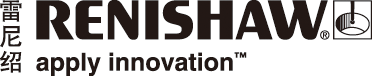 雷尼绍向颌面外科医生展示创新植入体工程技术领域的跨国公司雷尼绍在英国口腔和颌面外科医生协会 (BAOMS) 主办的2018年度科学会议上展示了其增材制造颅颌面 (CMF) 植入体。此次会议于6月20至22日在英国达勒姆的Gala Theatre举办，吸引了众多英国顶尖颌面外科医生与会，他们就颅颌面外科领域的最新研究进展进行了深入交流。每年，BAOMS主办的年度科学会议都会成为权威口腔和颌面外科医生以及实习医生们分享各自的临床实践最新发现的平台。通过演讲、研讨会和展台展示，与会人员可以了解新的研究成果、经验和技术，这有助于提高颌面外科手术水平。 雷尼绍在会上展示了多款颌面产品，并重点介绍了其增材制造颅颌面植入体。雷尼绍利用增材制造技术根据患者的计算机断层扫描 (CT) 数据生产患者专用植入体 (PSI)。 “PSI有助于缩短手术时间，且与患者原骨结构的贴合程度更高，”雷尼绍医疗和口腔产品部市场经理
Ed Littlewood解释道，“而且，增材制造技术突破了传统制造工艺的某些几何形状限制，这意味着可以
生产更为复杂的结构，给患者带来了福音。”“我们的设计可以根据医院的需求进行调整，”Littlewood继续道，“我们可以帮助医院实现他们的植入体设计，也可以只负责制造，由医院自行选择。” 加上今年，雷尼绍已经连续四年出席英国口腔和颌面外科医生协会主办的年度科学会议。作为一家总部位于英国的供应商，对于雷尼绍来说，这是一次绝佳的机会，可以与外科医生们面对面讨论其产品的
应用情况。雷尼绍还希望借此次会议掌握更多前沿信息，为其下一步产品研发提供有力支撑。 雷尼绍是一家世界领先的工程科技公司，在增材制造、精密测量和医疗保健领域拥有专业技术。它是
英国唯一一家金属增材制造系统的生产厂商。如需了解如何利用增材制造技术改善外科手术效果的详细信息，请访问www.renishaw.com.cn/cmf-完-关于雷尼绍雷尼绍是世界领先的工程科技公司之一，在精密测量和医疗保健领域拥有专业技术。公司向众多行业和领域提供产品和服务 — 从飞机引擎、风力涡轮发电机制造，到口腔和脑外科医疗设备等。此外，它还在全球增材制造（也称3D打印）领域居领导地位，是英国唯一一家设计和制造工业用增材制造设备（通过金属粉末“打印”零件）的公司。雷尼绍集团目前在35个国家/地区设有70多个分支机构，员工逾4,500人，其中3,000余名员工在英国本土工作。公司的大部分研发和制造均在英国本土进行，在截至2018年6月的2018财年，雷尼绍实现了
6.115亿英镑的销售额，其中95%来自出口业务。公司最大的市场为中国、美国、德国和日本。了解详细产品信息，请访问雷尼绍网站：www.renishaw.com.cn关注雷尼绍官方微信（雷尼绍中国），随时掌握相关前沿资讯：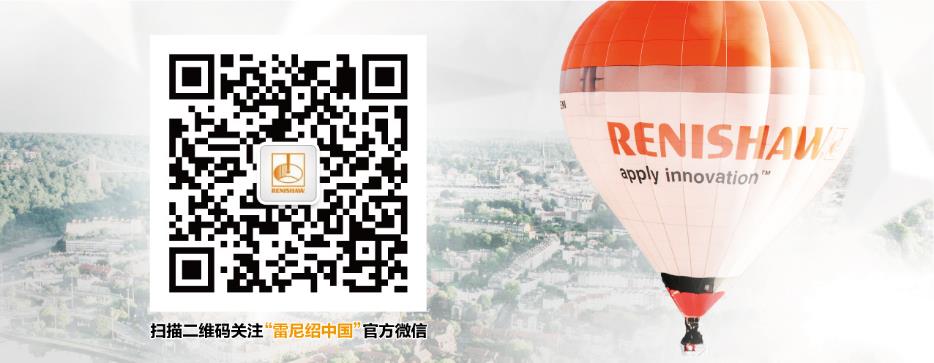 